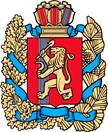 АДМИНИСТРАЦИЯ КУЛАКОВСКОГО СЕЛЬСОВЕТАМОТЫГИНСКОГО РАЙОНА КРАСНОЯРСКОГО КРАЯПОСТАНОВЛЕНИЕ06.05.2021г.                                  п. Кулаково                                        № 19-п                      Об утверждении Порядка формирования и обеспечения спортивных сборных команд Кулаковского сельсовета В соответствии в Федеральным законом от 06.10.2003 № 131-Ф3 «Об общих принципах организации местного самоуправления в Российской Федерации», статьей 9 Федерального закона от 04.12.2007 № 329-ФЗ «О физической культуре и спорте в Российской Федерации», руководствуясь Уставом Кулаковского сельсовета Мотыгинского района Красноярского края, администрация Кулаковского сельсовета ПОСТАНОВЛЯЕТ:1. Утвердить Порядок формирования и обеспечения спортивных сборных команд Кулаковского сельсовета, согласно приложению.2. Контроль за исполнением настоящего постановления оставляю за собой. 3. Настоящее постановление вступает в силу со дня его официального опубликования в газете «Кулаковские вести».Глава Кулаковского сельсовета                                                          Н.В. ШалыгинаПриложение к Постановлению администрации Кулаковского сельсоветаот 06.05.2021г. № 19-пПорядка формирования и обеспечения спортивных сборных команд Кулаковского сельсовета1. Общие положенияНастоящий Порядок формирования и обеспечения спортивных сборных команд Кулаковского сельсовета (далее - Порядок) устанавливает механизм формирования коллективов спортсменов, относящихся к различным возрастным группам, тренеров, специалистов в области физической культуры и спорта по различным видам спорта, по которым формируются спортивные сборные команды наименование муниципального образования, указанным в приложение № 1 к настоящему Порядку (далее - Перечень) для подготовки к межмуниципальным, краевым официальным физкультурным мероприятиям и спортивным мероприятиям, а также устанавливает порядок наделения статусом «Спортивная сборная команда Кулаковского сельсовета» по соответствующему виду спорта (далее - Сборная команда).Настоящий Порядок разработан в соответствии с Федеральным законом от 06.10.2013 № 131-ФЗ «Об общих принципах организации местного самоуправления в Российской Федерации», Федеральным законом от 04.12.2007 № 329-ФЗ «О физической культуре и спорте в Российской Федерации», Уставом Кулаковского сельсовета Мотыгинского района Красноярского края.2. Общие принципы формирования списка кандидатов в спортивные сборные команды Кулаковского сельсовета и порядок их утверждения2.1. Спортивная сборная команда Кулаковского сельсовета формируется ежегодно на спортивный сезон и (или) соответствующее межмуниципальное, краевое официальное физкультурное мероприятие и спортивное мероприятие на основе списков кандидатов в спортивную сборную команду Кулаковского сельсовета (далее - списки кандидатов), сформированных местными спортивными федерациями и общественными организациями физкультурно-спортивной направленности, муниципальным и автономными бюджетными учреждениями по соответствующим видам спорта, включенным в Перечень.2.2. Списки кандидатов формируются:По спортивным дисциплинам, являющимся частью соответствующего вида спорта, включенным в Перечень в соответствии с приложением № 1 к настоящему Порядку.Исходя из предельной численности спортсменов, включаемых в списки, определяемой полуторной кратностью максимального заявочного состава для участия в межмуниципальных и краевых официальных физкультурных мероприятиях и спортивных мероприятиях по соответствующему виду спорта в соответствии с положениями о них.В списки кандидатов включаются:Спортсмены, имеющие спортивные разряды не ниже предусмотренных положениями (регламентами) о проведении соревнований по соответствующим видам спорта, определяемые в соответствии с Единой всероссийской спортивной классификацией возрастным группам "Мужчины, женщины", "Юниоры, юниорки", "Юноши, девушки".2.3.2. Тренеры и иные специалисты в области физической культуры и спорта, а также привлеченные специалисты, принимающие непосредственное участие в подготовке спортсменов – кандидатов в спортивные сборные команды Кулаковского сельсовета.В списки кандидатов в спортивную сборную команду Кулаковского сельсовета по адаптивным видам спорта (спорт лиц с  интеллектуальными нарушениями здоровья, спорт слепых, спорт глухих, спорт лиц с поражением опорно-двигательного аппарата) включаются лица с ограниченными возможностями здоровья и инвалиды, регулярно занимающиеся спортом, квалификация которых не ниже спортивной квалификации, предусмотренной положениями (регламентами) о проведении межмуниципальных и краевых официальных физкультурных мероприятиях и спортивных мероприятиях по адаптивным видам спорта, и имеющие медицинский допуск к занятиям адаптивными видами спорта.При формировании списков кандидатов в спортивные сборные команды Кулаковского сельсовета принимаются во внимание итоги участия спортсменов в прошедшем спортивном сезоне на основании результатов, показанных спортсменами на межмуниципальных, краевых официальных физкультурных мероприятиях и спортивных мероприятиях.Представление списков кандидатов подается в администрацию Кулаковского сельсовета в том числе в электронной форме по адресу электронной почты: kulakovo81@mail.ru, по форме согласно приложению № 2 к настоящему Порядку одновременно с согласием субъекта на обработку его персональных данных в письменной форме не позднее 10 рабочих дней до начала проведения межмуниципальных, краевых официальных физкультурных мероприятий и спортивных мероприятий.Списки кандидатов по соответствующему виду спорта согласовываются и представляются в течение 3 рабочих дней в Администрацию Кулаковского сельсовета. Подготовку проекта распоряжения о наделении статусом "Спортивная сборная команда Кулаковского сельсовета" осуществляет Администрацию Кулаковского сельсовета.Списки членов Сборных команд утверждаются распоряжением Администрации Кулаковского сельсовета. На основе списков кандидатов, представленных в соответствии с пунктом 2.7 настоящего Порядка.Основаниями для отказа в утверждении списков кандидатов являются:Несоответствие списков кандидатов требованиям пунктов 2.2 и 2.3 Порядка.Наличие в представленных списках кандидатов недостоверной информации.Представление списков кандидатов, оформленных не в соответствии с приложением № 2, и (или) с нарушением установленного срока их предоставления.Основаниями для внесения изменений в списки кандидатов являются:Внесение изменений в Перечень в части перечня спортивных дисциплин, являющихся частью соответствующего вида спорта.Внесение изменений в положения (регламенты) межмуниципальных и краевых спортивных соревнований в части определения предельной численности спортсменов, включаемых в списки;Отказ от включения в список физического лица, от которого ранее было получено его согласие или согласие его законного представителя на включение в список, в том числе согласие на обработку персональных данных указанного лица.Изменения спортивных результатов спортсменов, связанные с проведением в спортивном сезоне, на который сформирован список, соответствующих спортивных соревнований.Спортивная дисквалификация спортсмена, включенного в список.Ухудшение здоровья спортсмена, включенного в список, выразившееся в отказе в медицинском допуске к занятиям спортом.Спортивные сборные команды Кулаковского сельсовета. Для участия в спортивных мероприятиях формируются по итогам проведения муниципального этапа таких мероприятий с учетом требований положений (регламентов) о проведении мероприятий.3. Порядок обеспечения спортивных сборных команд Кулаковского сельсоветаОбеспечение спортивных сборных команд осуществляется в следующих формах:финансовое;материально-техническое обеспечение сборных команд, в том числе обеспечение спортивной экипировкой;научно-методическое;медицинское;антидопинговое.Обеспечение спортивных сборных команд осуществляется при проведении следующих мероприятий:Участие членов спортивных сборных команд в межмуниципальных, краевых официальных физкультурных мероприятиях и спортивных мероприятиях.Участие членов спортивных сборных команд в тренировочных мероприятиях.Обеспечение спортивных сборных команд осуществляется в случае участия спортивных сборных команд Кулаковского сельсовета в межмуниципальных, краевых официальных физкультурных мероприятиях и спортивных мероприятиях на территории Красноярского края, а также за пределами Красноярского края.Обеспечение, осуществляется в рамках муниципальной программы "Развитие физической культуры и спорта в Кулаковском сельсовете" в пределах лимитов бюджетных обязательств, доведенных Администрации Кулаковского сельсовета, как получателю средств бюджета Кулаковского сельсовета, а также средств, выделяемых местными спортивными организациями по видам спорта, иных источников, не запрещенных действующим законодательством.Приложение № 1 к Порядку формирования и обеспечения спортивных сборных команд Кулаковского сельсоветаПеречень видов спорта Кулаковского сельсовета, по которым формируются сборные команды Кулаковского сельсоветаПриложение № 2 к Порядку формирования и обеспечения спортивных сборных команд Кулаковского сельсоветаСписок кандидатов в спортивную сборную команду Кулаковского сельсоветапо ____________________ (_______________________)                                                  (вид спорта)                                          (возрастная группа)на период с ___. ___. 20___ по ___. ___. 20__________________________________________ ___________________________Наименование должности руководителя федерации или уполномоченного лица, руководителя учрежденияГлавный тренер ________________ (__________________________________)                                                         подпись                                                Ф.И.О.Ответственный исполнитель ________________ (_______________________)                                                                                      подпись                                                Ф.И.О.СОГЛАСОВАНО: указать наименование (при необходимости)N п/пНаименование1Вид спорта2Спортивное мероприятие по видам спорта (спортивным дисциплинам), не относящихся к видам спорта-№ п/пГод рожденияСпортивные звания, спортивные разряды, почетные спортивные званияЛучший результат сезонаПланируемый результатФ.И.О. тренера